                                                                                                                                                                                                       О Т К Р Ы Т О Е    А К Ц И О Н Е Р Н О Е     О Б Щ Е С Т В О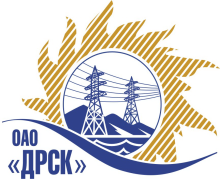 Открытое акционерное общество«Дальневосточная распределительная сетевая  компания»ПРОТОКОЛ ВЫБОРА ПОБЕДИТЕЛЯПРЕДМЕТ ЗАКУПКИ: право заключения Договора на поставку продукции: Закупка № 44 - «Разъединители, запчасти к разъединителям» для нужд филиалов ОАО «ДРСК» «Амурские электрические сети», «Приморские электрические сети», «Хабаровские электрические сети», «Электрические сети ЕАО», «Южно-Якутские электрические сети».Закупка проводится согласно ГКПЗ 2015г. года, раздела  1.2 «Материалы ремонта» № 44 на основании указания ОАО «ДРСК» от  11.11.2014 г. № 291.Плановая стоимость закупки:  4 467 935,00   руб. без НДС.ПРИСУТСТВОВАЛИ: постоянно действующая Закупочная комиссия 2-го уровня.ВОПРОСЫ, ВЫНОСИМЫЕ НА РАССМОТРЕНИЕ ЗАКУПОЧНОЙ КОМИССИИ: Об итоговой ранжировке заявок. О выборе победителя закупки.РАССМАТРИВАЕМЫЕ ДОКУМЕНТЫ:Протокол рассмотрения от   21.01.2015г. № 166/МР-РПротокол переторжки от 12.01.2015 № 166/МР-П.ВОПРОС 1 «Об итоговой ранжировке заявок»ОТМЕТИЛИ:С учетом цен, полученных на переторжке, и в соответствии с требованиями и условиями, предусмотренными извещением о проведении закупки и закупочной документацией, предлагается ранжировать заявки следующим образом:В связи с длительным подведением итогов участник ООО «ВЭО» изменил следующие существенные условия: срок поставки: до 30.04.2015г. Срок оплаты: до 31.05.2015г.  ВОПРОС 2 «О выборе победителя закупки»ОТМЕТИЛИ:Планируемая стоимость закупки в соответствии с ГКПЗ: 4 467 935,00  руб. без НДС.На основании приведенной итоговой ранжировки поступивших предложений предлагается признать победителем открытого запроса предложений № 44 «Разъединители, запчасти к разъединителям» для нужд филиалов ОАО «ДРСК» «Амурские электрические сети», «Приморские электрические сети», «Хабаровские электрические сети», «Электрические сети ЕАО», «Южно-Якутские электрические сети». участника, занявшего первое место в итоговой ранжировке по степени предпочтительности для заказчика: ООО "ВЭО" (680000 г. Хабаровск, ул. Дзержинского, 65, оф. 512) на следующих условиях: Цена: 3 313 560,50 руб. (цена без НДС). (3 910 001,39 рублей с учетом НДС). Срок поставки: до 30.04.2015г. с правом досрочной поставки. Условия оплаты: до 31.05.2015г. Гарантийный срок: 60 месяцев. Предложение действительно до 31 марта 2015г.РЕШИЛИ:Утвердить итоговую ранжировку предложений Участников.1 место: ООО "ВЭО" г. Хабаровск;2 место: ООО "ЛЭП"  г. Санкт-Петербург.2. Признать победителем открытого запроса предложений № 44 «Разъединители, запчасти к разъединителям» для нужд филиалов ОАО «ДРСК» «Амурские электрические сети», «Приморские электрические сети», «Хабаровские электрические сети», «Электрические сети ЕАО», «Южно-Якутские электрические сети». участника, занявшего первое место в итоговой ранжировке по степени предпочтительности для заказчика: ООО "ВЭО" (680000 г. Хабаровск, ул. Дзержинского, 65, оф. 512) на следующих условиях: Цена: 3 313 560,50 руб. (цена без НДС). (3 910 001,39 рублей с учетом НДС). Срок поставки: до 30.04.2015г. с правом досрочной поставки. Условия оплаты: до 31.05.2015г. Гарантийный срок: 60 месяцев. Предложение действительно до 31 марта 2015гДАЛЬНЕВОСТОЧНАЯ РАСПРЕДЕЛИТЕЛЬНАЯ СЕТЕВАЯ КОМПАНИЯУл.Шевченко, 28,   г.Благовещенск,  675000,     РоссияТел: (4162) 397-359; Тел/факс (4162) 397-200, 397-436Телетайп    154147 «МАРС»;         E-mail: doc@drsk.ruОКПО 78900638,    ОГРН  1052800111308,   ИНН/КПП  2801108200/280150001№ 166/МР-ВПг. Благовещенск                    .02.2015 г.Место в ранжировкеНаименование и адрес участникаЦена до переторжкиЦена и иные существенные условия после переторжки1 местоООО "ВЭО" (680000 г. Хабаровск, ул. Дзержинского, 65, оф. 512)Цена: 3 317 533,90 руб. (цена без НДС)(3 914 690,00 рублей с учетом НДС).Цена: 3 313 560,50 руб. (цена без НДС)(3 910 001,39 рублей с учетом НДС).Срок поставки: до 31.03.2015г. с правом досрочной поставки. Условия оплаты: до 30.04.2015г.Гарантийный срок: 60 месяцев.Предложение действительно до 31 марта 2015г. 2 местоООО "ЛЭП" (Россия, 197227, г. Санкт-Петербург, Комендантский пр., д. 9, лит. А, пом. 2Н.)Цена: 3 560 780,00 руб. (цена без НДС)(4 201 720,40 рублей с учетом НДС).Цена: 3 560 780,00 руб. (цена без НДС)(4 201 720,40 рублей с учетом НДС).Срок поставки: до 31.03.2015г. Условия оплаты: до 30.04.2015г.Гарантийный срок: 60 месяцев.Предложение действительно до 04 апреля 2015г.